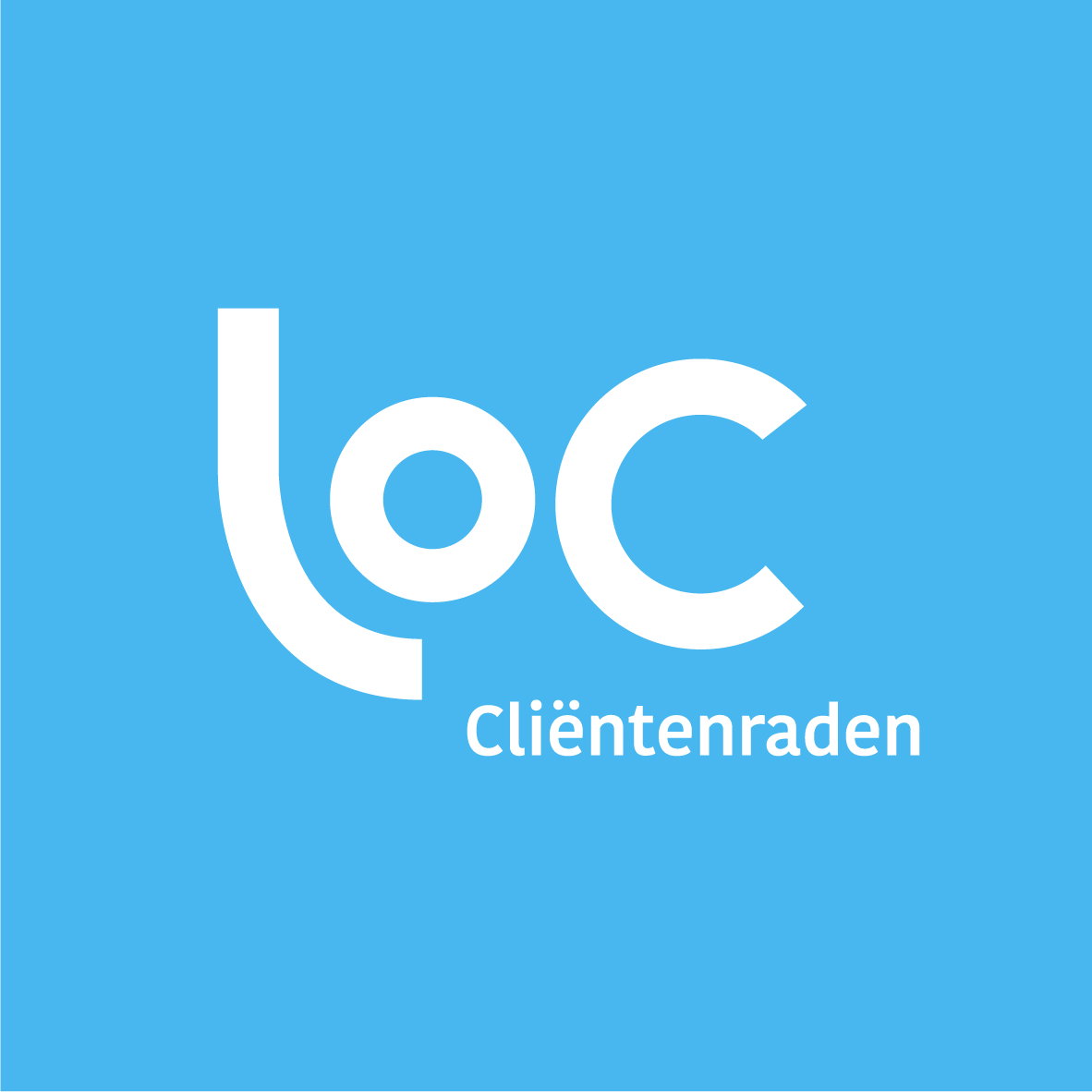 Voorbeeld profielschetsen leden cliëntenraad Geestelijke Gezondheidszorg, Verslavingszorg, Maatschappelijke OpvangOnderstaand vindt u profielschetsen van een lid van de cliëntenraad en het dagelijks bestuur. De schetsen moeten de cliëntenraden een beeld geven van de eisen die zij mogelijk kunnen stellen aan hun leden. Bij het opstellen van profielschetsen kan de cliëntenraad de eigen verwachtingen vergelijken en aanvullen met deze eisen.AlgemeenVan leden van de cliëntenraad wordt verwacht dat zij:geïnteresseerd zijn in de geestelijke gezondheidszorg (eventueel nader specificeren in verslavingszorg, kinder- en jeugdpsychiatrie, ouderenpsychiatrie, maatschappelijke opvang enzovoort) en in de zorg aan cliënten van (naam instelling) in het bijzonder;bekend zijn met instelling (naam instelling) als cliënt (of familie);in staat zijn tot gemeenschappelijke belangenbehartiging van de cliënten van instelling (naam instelling);bereid zijn om (aantal) uren per maand te besteden aan de werkzaamheden van de cliëntenraad, zoals vergaderen, het onderhouden van contacten, het voorbereiden van adviezen;bereid zijn om scholing te volgen op het gebied van medezeggenschap en ontwikkelingen in de geestelijke gezondheidszorg (eventueel nader specificeren in verslavingszorg, kinder- en jeugdpsychiatrie, ouderenpsychiatrie, maatschappelijke opvang enzovoort);woonachtig zijn in de (naam regio).VaardighedenVan leden van de cliëntenraad wordt verwacht dat zij in staat zijn:vanuit cliëntenperspectief te denken en te handelen;beleidsstukken te lezen en zich hierover een mening te vormen;te opereren in teamverband;om te gaan met vertrouwelijke informatie;het algemeen cliëntenbelang boven het persoonlijk belang te stellen;tactvol en standvastig op te treden.Daarnaast wordt verwacht dat zij:doorzettingsvermogen hebben;beschikken over goede mondelinge en schriftelijke vaardigheden;EigenschappenOok kunnen bepaalde eigenschappen gewenst zijn, zoals:een kritische, positieve, open houding hebben;een evenwichtige, doortastende, constructieve en flexibele instelling hebben;in staat zijn tactvol en standvastig op te treden.Dagelijks bestuurAan de leden van het dagelijks bestuur (DB) worden dezelfde eisen gesteld als aan de andere leden van de cliëntenraad. Deze kunnen worden aangevuld met een aantal specifieke eisen die voor het DB gelden en voor de uitoefening van de verschillende functies nodig zijn. Zo zullen voorzitter, secretaris en penningmeester bereid moeten zijn meer uren te steken in het cliëntenraadswerk dan een gewoon lid om stukken te lezen, vergaderingen voor te bereiden en naar buiten toe te treden.VoorzitterVan de voorzitter wordt verwacht dat hij een bindend, enthousiasmerend vermogen heeften in staat is:op te treden namens de cliëntenraad;vergaderingen voor te zitten;te spreken in het openbaar.Secretaris Van de secretaris wordt verwacht dat hij beschikt overschriftelijke vaardigheden;accuratesse;en dat in staat is:verslagen te maken;correspondentie te voerente archiveren.Penningmeester Van de penningmeester wordt verwacht dat hij beschikt over:financieel inzicht;en in staat is:de financiën te beheren van de cliëntenraad;een begroting en jaarrekening op te stellen;te onderhandelen over de begroting.